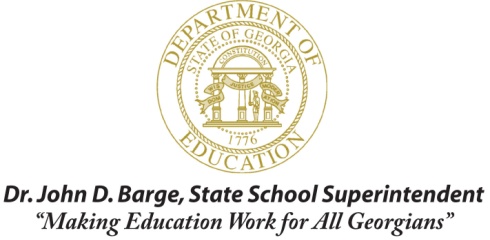 Supplemental Form BCompetitive Priority PointsPriority DescriptionPoints PossibleProposal is submitted jointly/collaboratively between at least one LEA and at least one public or private community organization and/or faith-based organization. Please refer to page 12 of this RFP for more information regarding this criterion.Proposal is Submitted Jointly = 5 pointsProposal is not Submitted Jointly = 0 pointsPrograms proposing to serve at least one school that has been designated as an Alert, Focus, or Priority School. Please see Supplemental Form G or visit http://www.gadoe.org/Curriculum-Instruction-and-Assessment/Accountability/Pages/default.aspx for more information.Please refer to page 12 of this RFP for more information regarding this criterion.Priority Schools = 4 points per schoolFocus Schools  = 3 points per schoolAlert Schools = 2 points per school No designation or Reward Schools = 0 points(maximum amount of points awarded for this priority is 10 points)Programs proposing to serve students from grades 9, 10, 11 and 12.Yes = 5 pointsNo = 0 pointsPrograms proposing to serve participants in a county that is not currently receiving 21st CCLC funding. Please see Supplemental Form F for list of counties eligible for priority.Yes = 5 pointsNo = 0 pointsPrograms proposing to operate a summer program for a minimum of four weeks with at least 12 contact hours per week.Yes=5 pointsNo=0 points